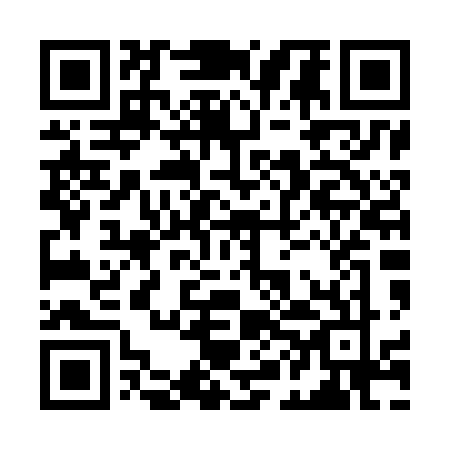 Ramadan times for Liling, ChinaMon 11 Mar 2024 - Wed 10 Apr 2024High Latitude Method: Angle Based RulePrayer Calculation Method: Muslim World LeagueAsar Calculation Method: ShafiPrayer times provided by https://www.salahtimes.comDateDayFajrSuhurSunriseDhuhrAsrIftarMaghribIsha11Mon5:225:226:4012:364:006:336:337:4612Tue5:215:216:3912:364:006:336:337:4613Wed5:205:206:3812:354:006:346:347:4714Thu5:195:196:3712:354:006:346:347:4715Fri5:185:186:3612:354:006:356:357:4816Sat5:175:176:3412:354:006:356:357:4817Sun5:165:166:3312:344:006:366:367:4918Mon5:145:146:3212:344:006:366:367:5019Tue5:135:136:3112:344:006:376:377:5020Wed5:125:126:3012:334:006:376:377:5121Thu5:115:116:2912:334:006:386:387:5122Fri5:105:106:2812:334:006:386:387:5223Sat5:095:096:2712:334:006:396:397:5324Sun5:075:076:2512:324:006:406:407:5325Mon5:065:066:2412:324:006:406:407:5426Tue5:055:056:2312:324:006:416:417:5427Wed5:045:046:2212:314:006:416:417:5528Thu5:035:036:2112:314:006:426:427:5629Fri5:015:016:2012:314:006:426:427:5630Sat5:005:006:1912:304:006:436:437:5731Sun4:594:596:1812:304:006:436:437:571Mon4:584:586:1612:304:006:446:447:582Tue4:564:566:1512:304:006:446:447:593Wed4:554:556:1412:294:006:456:457:594Thu4:544:546:1312:294:006:456:458:005Fri4:534:536:1212:294:006:466:468:016Sat4:514:516:1112:284:006:466:468:017Sun4:504:506:1012:283:596:476:478:028Mon4:494:496:0912:283:596:476:478:029Tue4:484:486:0812:283:596:486:488:0310Wed4:474:476:0712:273:596:486:488:04